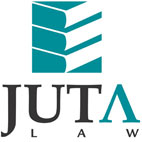 JUTA'S WEEKLY STATUTES BULLETIN(Bulletin 49 of 2018 based on Gazettes received during the week 28 November to 7 December 2018)JUTA'S WEEKLY E-MAIL SERVICEISSN 1022 - 6397PROCLAMATIONS AND NOTICESCOMMISSIONS ACT 8 OF 1947Terms of reference of the Commission of Inquiry into tax administration and Governance by the South African Revenue Services published in Proc 17 in GG 41652 of 24 May 2018 amended (Proc 32 in GG 42076 of 3 December 2018) (p4)Provisions of the Act declared to be applicable to the Commission of Inquiry into allegations of impropriety regarding the Public Investment Corporation and regulations with reference to the said Commission published (Proc 33 in GG 42076 of 3 December 2018) (p6)Terms of reference of Judicial Commission of Inquiry to inquire into allegations of state capture, corruption and fraud in the public sector including organs of state published in Proc 3 in GG 41403 of 25 January 2018 amended (Proc 34 in GG 42086 of 5 December 2018) (p4)PETROLEUM PRODUCTS ACT 120 OF 1977Regulations in respect of the maximum retail price of Liquefied Petroleum Gas supplied to residential customers published in GN R1210 in GG 42018 of 6 November 2018 substituted with effect from 5 December 2018 (GN R1333 in GG 42079 of 4 December 2018) (p3)Regulations in respect of the single maximum national retail price for illuminating paraffin published with effect from 5 December 2018 (GN R1334 in GG 42079 of 4 December 2018) (p5)Regulations in respect of petroleum products published in GN R1209 in GG 42018 of 6 November 2018 substituted with effect from 5 December 2018 
(GN R1335 in GG 42079 of 4 December 2018) (p6)ANIMAL DISEASES ACT 35 OF 1984Draft Veterinary Procedural Notice for African Horse Sickness Control in South Africa or 'AHS VPN' published for comment (GenN 770 in GG 42092 of 7 December 2018) (p72)SHERIFFS ACT 90 OF 1986Regulations relating to Sheriffs, 1990 amended 
(GN R1330 in GG 42074 of 30 November 2018) (p4)BANKS ACT 94 OF 1990South African Reserve Bank: Prudential Authority: Directive 5/2018: Completion of return relating to operational risk publishedProposed directive: Reporting of material information technology (including cyber) failures or incidents published for commentAGRICULTURAL PRODUCT STANDARDS ACT 119 OF 1990Regulations relating to the grading, packing and marking of popcorn kernels intended for sale in the Republic of South Africa published with effect from twelve months after publication (GN R1339 in GG 42090 of 7 December 2018) (p11)Regulations relating to the classification, packing and marking of vinegar and imitation vinegar intended for sale in the Republic of South Africa published and GN R1393 in GG 16661 of 15 September 1995 repealed with effect from twelve months after publication 
(GN R1340 in GG 42090 of 7 December 2018) (p24)South African Meat Industry Company (SAMIC): Service fees in respect of abattoirs that participate in the classification and marking of meat imposed with effect from 1 January 2019 (GenN 771 in GG 42092 of 7 December 2018) (p74)COMPENSATION FOR OCCUPATIONAL INJURIES AND DISEASES ACT 130 OF 1993Increase of maximum amount of earnings on which the assessment of an employer shall be calculated published with effect from 1 March 2019 
(GN 1346 in GG 42092 of 7 December 2018) (p31)Proposed increase of monthly pensions published for comment 
(GN 1346 in GG 42092 of 7 December 2018) (p32)Proposed amendment of Schedule 4: Manner of Calculating Compensation published for comment (GN 1346 in GG 42092 of 7 December 2018) (p33)Regulations relating to the payment of funeral expenses to dependants of deceased employees published (GN 1347 in GG 42092 of 7 December 2018) (p35)LABOUR RELATIONS ACT 66 OF 1995Rules for the conduct of proceedings before the CCMA published with effect from 1 January 2019 (GenN 776 in GG 42092 of 7 December 2018) (p89)BASIC CONDITIONS OF EMPLOYMENT ACT 75 OF 1997Sectoral determination 7: Domestic Worker Sector, South Africa amended 
(GN 1332 in GG 42077 of 3 December 2018) (p4)HIGHER EDUCATION ACT 101 OF 1997Minimum Admission Requirements for Higher Certificate, Diploma and Degree Programmes requiring a National Certificate (Vocational) at Level 4 of the National Qualification Framework amended (GN 1345 in GG 42092 of 7 December 2018) (p21)NATIONAL WATER ACT 36 OF 1998Breede-Gouritz and Berg-Olifants Water Management Areas: Limiting the use of water in terms of para. 6 (1) of Schedule 3 to the Act for domestic, irrigation and industrial purposes within the catchment of the Integrated Western Cape Water Supply System published 
(GN 1331 in GG 42075 of 3 December 2018) (p4)Mzimvubu-Tsitsikamma Water Management Area (MWA 7): Amending and limiting the use of water in terms of para. 6 (1) of Schedule 3 to the Act for urban, agricultural and industrial (including mining) purposes published 
(GNs 1365 & 1366 in GG 42092 of 7 December 2018) (pp 66 & 69)COMPETITION ACT 89 OF 1998Rules for the Conduct of Proceedings in the Competition Commission amended with effect from 1 January 2019 (GN 1336 in GG 42082 of 4 December 2018) (p4)National Health Network (NHN): Grant of conditional exemption for five years from 1 November 2018 to 31 October 2023 published (GN 1344 in GG 42092 of 7 December 2018) (p17)Competition Tribunal: Notification of decisions to approve mergers published 
(GenN 772 in GG 42092 of 7 December 2018) (p75)PROMOTION OF ACCESS TO INFORMATION ACT 2 OF 2000Publication of descriptions submitted in terms of s. 15 (1) by:	•	Department of Agriculture, Forestry and Fisheries 
(GenN 773 in GG 42092 of 7 December 2018) (p76)	•	Department of Basic Education (GenN 774 in GG 42092 of 7 December 2018) (p84)	•	Department of Higher Education and Training 
(GenN 775 in GG 42092 of 7 December 2018) (p86)PROJECT AND CONSTRUCTION MANAGEMENT PROFESSIONS ACT 48 OF 2000South African Council for the Project and Construction Management Professions (SACPCMP): Fees and charges payable to the Council published with effect from 1 January 2019 
(BN 177 in GG 42081 of 4 December 2018) (p4)COUNCIL FOR MEDICAL SCHEMES LEVIES ACT 58 OF 2000Proposed levies on medical schemes published for comment 
(GenN 766 in GG 42084 of 5 December 2018) (p4)LAND AND AGRICULTURAL DEVELOPMENT BANK ACT 15 OF 2002Proposed repeal of Land Bank Staff Regulations published for comment 
(GN 1348 in GG 42092 of 7 December 2018) (p4)AUDITING PROFESSION ACT 26 OF 2005Independent Regulatory Board for Auditors (IRBA): Proposed Revised Section 321 of the Code of Professional Conduct for Registered Auditors: Second Opinions published for comment (BN 179 in GG 42092 of 7 December 2018) (p149)NATIONAL CREDIT ACT 34 OF 2005Draft Amendment of the Regulations for matters relating to the Functions of the National Consumer Tribunal and Rules for the Conduct of matters before the National Consumer Tribunal published for comment (GN 1364 in GG 42092 of 7 December 2018) (p64)ELECTRONIC COMMUNICATIONS ACT 36 OF 2005Independent Communications Authority of South Africa (ICASA): Licensing Processes and Procedures for Individual Licences Amendment Regulations, 2018 and Reasons for Decision published (GenN 767 in GG 42087 of 5 December 2018) (p4)Notice to all Radio Frequency Spectrum Licensees operating within the Karoo Central Astronomy Advantage Area to apply for a permit with the Astronomy Management Authority published 
(GenN 765 in GG 42080 of 4 December 2018) (p4)ASTRONOMY GEOGRAPHIC ADVANTAGE ACT 21 OF 2007Forms required to implement the Karoo Central Astronomy Advantage Areas Regulations published (GN 1337 in GG 42085 of 5 December 2018) (p4) FINANCIAL MARKETS ACT 19 OF 2012Notice of publication for comment of proposed amendments to the listing requirements of Equity Express Securities Exchange ('EESE') published 
(BN 181 in GG 42092 of 7 December 2018) (p154)BILLDraft Electoral Laws Amendment Bill, 2019, notice of intention to introduce private member's bill and explanatory summary published for comment 
(GenN 796 in GG 42095 of 7 December 2018) (p4)PROVINCIAL LEGISLATIONEASTERN CAPELocal Government: Municipal Property Rates Act 6 of 2004: King Sabata Dalindyebo Local Municipality: Resolution levying property rates for the financial year 1 July 2016 to 30 June 2017 published with effect from 1 July 2016 (LAN 266 in PG 4157 of 5 December 2018) (p3)Local Government: Municipal Property Rates Act 6 of 2004: King Sabata Dalindyebo Local Municipality: Resolution levying property rates for the financial year 1 July 2017 to 30 June 2018 published with effect from 1 July 2017 (LAN 267 in PG 4157 of 5 December 2018) (p4)Local Government: Municipal Property Rates Act 6 of 2004: King Sabata Dalindyebo Local Municipality: Resolution levying property rates for the financial year 1 July 2018 to 30 June 2019 published with effect from 1 July 2018 (LAN 268 in PG 4157 of 5 December 2018) (p5)Local Government: Municipal Property Rates Act 6 of 2004: King Sabata Dalindyebo Local Municipality: Municipal Rates By-law published with effect from 1 July 2018 
(LAN 270 in PG 4157 of 5 December 2018) (p7)King Sabata Dalindyebo Local Municipality: Tariff By-law, 2018 published and previous by-laws repealed (LAN 271 in PG 4157 of 5 December 2018) (p10)KWAZULU-NATALLocal Government: Municipal Property Rates Act 6 of 2004: Mtubatuba Local Municipality: Municipal Property Rates By-law published (MN 118 in PG 2025 of 6 December 2018) (p12)Local Government: Municipal Property Rates Act 6 of 2004: Mtubatuba Local Municipality: Resolution on levying property rates for the financial year 1 July 2018 to 30 June 2019 published with effect from 1 July 2018 (MN 118 in PG 2025 of 6 December 2018) (p14)Local Government: Municipal Structures Act 117 of 1998: Msunduzi Local Municipality: Notice of designation of eight Exco Members, Whip and MPAC Chairperson as full-time councillors published (PN 136 in PG 2026 of 6 December 2018) (p3)LIMPOPOLocal Government: Municipal Demarcation Act 27 of 1998: Electoral Commission: Notice of view expressed that re-determination of municipal boundaries, as published under PN 119 in PG 2932 of 10 August 2018, will not materially affect the representation of voters in councils of municipalities published (GenN 131 in PG 2962 of 3 December 2018) (p3)National Environmental Management: Protected Areas Act 57 of 2003: Intention to declare respective land parcels as a nature reserve: Addition to Balule Nature Reserve published for comment (PN 183 in PG 2963 of 7 December 2018) (p25) MPUMALANGALocal Government: Municipal Property Rates Act 6 of 2004: Msukaligwa Local Municipality: Property Rates By-law published with effect from 1 July 2018 
(LAN 116 in PG 2991 of 7 December 2018) (p15)Local Government: Municipal Property Rates Act 6 of 2004: Msukaligwa Local Municipality: Resolution on levying property rates for the financial year 1 July 2018 to 30 June 2019 published with effect from 1 July 2018 (LAN 116 in PG 2991 of 7 December 2018) (p18)NORTHERN CAPELocal Government: Municipal Finance Management Act 56 of 2003: Northern Cape Municipal Consolidated statement on the performance of municipalities for the fourth quarter ending 30 June 2018 of the 2017/18 financial year published 
(GenN 138 in PG 2227 of 3 December 2018) (p14)National Road Traffic Act 93 of 1996: Schedule of fees in respect of registration and licencing of motor vehicles published with effect from 1 April 2019 
(Proc 2 in PG 2228 of 5 December 2018) (p4)WESTERN CAPEWestern Cape Provincial School Education Amendment Act 4 of 2018  
(PN 148 in PG 8010 of 29 November 2018) (p2)Date of commencement: to be proclaimedAmends: Western Cape Provincial School Education Act 12 of 1997Disaster Management Act 57 of 2002: Swartland Local Municipality: Extension of the declaration of a local state of disaster as a result of a devastating fire at the Swartland Hospital in Malmesbury for one month from 1 December to 31 December 2018 published 
(LAN 57478 in PG 8012 of 30 November 2018) (p943)City of Cape Town Water By-law, 2010: City of Cape Town Metropolitan Municipality: Notice to relax level 5 water restrictions to level 3 water restrictions published with effect from 1 December 2018 (LAN 57479 in PG 8012 of 30 November 2018) (p946)Overstrand Local Municipality: Events By-law published 
(LAN 57485 in PG 8013 of 30 November 2018) (p2)Western Cape Land Use Planning Act 3 of 2014: Western Cape Land Use Planning Regulations, 2015: Draft Amendment, 2018 published for comment 
(PN 150 in PG 8014 of 5 December 2018) (p2)This information is also available on the daily legalbrief at www.legalbrief.co.za